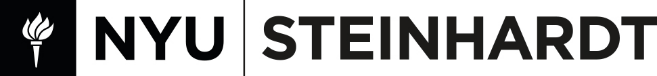 OFFICE OF ACADEMIC AFFAIRSQuestions for New and/or Substantially Revised Academic Programs and MinorsThis form contains questions for programs, departments, and Steinhardt central administrators to consider in order to determine the viability of proposing a new or substantially revised academic program. You must complete this form before speaking with an Office of Academic Affairs representative. Questions address the following areas: academic rationale, and resource and capacity. The program/department faculty or director should answer as many questions as possible. We do not expect you to have all the answers in advance. Thus, answers such as "don't know" or "need help with this" are perfectly acceptable responses and will help us work collaboratively to explore these questions and identify effective approaches to ensure program and/or minor viability.First Name:Last Name:NYU Email:Phone Number:Academic Title:ProfessorAssociate ProfessorAssistant ProfessorClinical ProfessorClinical Associate ProfessorClinical Assistant ProfessorMusic ProfessorMusic Associate ProfessorMusic Assistant ProfessorDepartment:Administration, Leadership, and TechnologyApplied PsychologyArt and Art ProfessionsCommunicative Sciences and DisordersHumanities and Social Sciences in the ProfessionsMedia, Culture, and CommunicationMusic and Performing Arts ProfessionsNutrition and Food StudiesOccupational TherapyPhysical TherapyTeaching and LearningAnswer If Department ADMINISTRATION, LEADERSHIP, AND TECHNOLOGY Is SelectedAdministration, Leadership and Technology Program:Business and Workplace EducationDigital Media Design for LearningEducational Communications and TechnologyEducational LeadershipHigher and Post-secondary EducationNew ProgramAnswer If Department APPLIED PSYCHOLOGY Is SelectedApplied Psychology Program:Applied PsychologyCounseling and GuidanceCounseling for Mental Health and WellnessHuman Development & Social InterventionNew ProgramAnswer If Department ART AND ART PROFESSIONS Is SelectedArt and Art Professions Program:Art EducationArt Theory & Critical StudiesArt TherapyCostume StudiesStudio ArtVisual Arts AdministrationNew ProgramAnswer If Department COMMUNICATIVE SCIENCES AND DISORDERS Is SelectedCommunicative Sciences and Disorders:Communicative Sciences and DisordersNew ProgramAnswer If Department HUMANITIES AND SOCIAL SCIENCES IN THE PROFESSIONS Is SelectedHumanities and Social Sciences in the Professions:Applied Statistics in Social ResearchEducation and Jewish StudiesEducation and Social PolicyEducation StudiesHistory of EducationInterdepartmental Research StudiesInternational EducationSociology of EducationNew ProgramAnswer If Department MEDIA, CULTURE AND COMMUNICATION Is SelectedMedia, Culture and Communication:Media, Culture, and CommunicationNew ProgramAnswer If Department MUSIC AND PERFORMING ARTS PROFESSIONS Is SelectedMusic and Performing Arts Professions:Dance EducationDrama TherapyEducational TheatreMusic BusinessMusic EducationMusic Instrumental: Brass StudiesMusic Instrumental: Jazz StudiesMusic Instrumental: Percussion StudiesMusic Instrumental: Piano StudiesMusic Instrumental: String StudiesMusic Instrumental: Woodwind StudiesMusic TechnologyMusic Theory and CompositionMusic TherapyPerforming Arts AdministrationVocal PerformanceNew ProgramAnswer If Department NUTRITION AND FOOD STUDIES Is SelectedNutrition and Food Studies:NutritionFood StudiesPublic HealthNew ProgramAnswer If Department OCCUPATIONAL THERAPY Is SelectedOccupational Therapy:Occupational TherapyNew ProgramAnswer If Department PHYSICAL THERAPY Is SelectedPhysical Therapy:Physical TherapyNew ProgramAnswer If Department TEACHING AND LEARNING Is SelectedTeaching and Learning:Childhood EducationEarly Childhood EducationEnglish EducationEnvironmental Conservation EducationLiteracy EducationMathematics EducationMultilingual and Multicultural StudiesScience EducationSocial Studies EducationSpecial EducationTeaching and LearningNew ProgramNEW PROGRAM OR JOINT DEGREE QUESTIONSWhat is the new program title or joint degree title?What would be the title of the Degree Award?Please clearly define a program purpose that is aligned to the degree award and program title.Please provide a brief description of the program as it will appear in the institution's catalog.Please articulate between 1 and 3 program-level (curriculum-level) objectives that are clearly defined and directly aligned with the program purpose and proposed degree award.What is the documented need for this program? What external data exists that supports this documented need?How will this program advance the department and School’s core mission, vision, and strategic plan?Are other faculty groups and departments supportive of this new program? Within Steinhardt?  Outside of Steinhardt?Is there overlap between this new program and an existing program?What opportunities for collaboration with other programs/departments/schools/organizations does this new program offer?Please provide feedback that you have received for this new program from your department chair, other faculty, students and/or other stakeholders.What is the audience (local, regional, national, international) for this program? How does this program fit within the University’s global initiatives?How will the program be assessed and evaluated?Please estimate the anticipated/projected enrollment in this program for the first through fifth year.Please list the existing resources this program will use (e.g., space, technology, faculty (please list names), etc.)When we calculate the cost of this program, have we included:Is this program unique?How it is unique?How might we offer it in unique ways?PROGRAM REVISION OR NEW DUAL DEGREE QUESTIONSPlease select the type of revision you are proposing:A cumulative change of one-third or more of the minimum credits required for the award (for example, a change of 20 or more credits in an associate degree program, 40 in a bachelor’s program) since the last approvalA proposal to offer two registered programs as a time-shortened dual degree program (not to be confused with a joint degree)A change in a program’s focus or designA program title changeAdding an option or concentrationAdding a certificate title (for example, bilingual extension for teaching degrees or creating a dual certification)Any change in the courses required for a program as registered that leads to, or is proposed to lead to, teacher certificationA change in the location at which a complete program is offeredA change in the mode of delivery (for example, through contractual arrangement with an external entity, in another language, in an accelerated format)A change in award (degree title) to which a program leads (for example, from a B.A. to a B.S.)Discontinuance of a programEliminating an option or concentrationEliminating a requirement for program completion (for example, eliminating an internship requirement)A format change that may result in a change in the program's financial aid eligibility (for example, from day to evening, from weekday to weekend, from full-time to part-time)What are the proposed changes to this program?In a brief narrative, please explain the rationale for the changes.How does this revision advance the Department’s and School's core mission, vision, and strategic plan?Describe the plan for implementing the proposed changes, including the effective date and the impact on the currently enrolled students.Please provide feedback that you have received for this revision from your department chair, other faculty, students, and/or other stakeholders. Does this revision impact any other schools at NYU? If so, which schools? MINOR QUESTIONSWhat is the proposed minor title?Please provide a description of the minor (250 words or less).Please describe how the proposed minor fits within the curriculum of the department or school.Please provide the course requirements, sequencing, credits and descriptions.Please provide the list of faculty, including affiliations:Faculty NameFaculty NameFaculty NameFaculty NameFaculty NamePlease describe how academic advising will be provided for students in the program.Please provide evidence of confirmation of adequate resources to offer this minor in a way that would enable students to progress toward completion (e.g., sufficient numbers of faculty to accommodate sabbaticals, additional sections).How does this minor fit within the University's global initiatives?ADDING ONLINE COMPONENT QUESTIONSDescribe the plan for implementing the proposed changes, including the effective date.How will the program be assessed and evaluated?Describe the plan for evaluating student work and progress through the online program.YesNoN/AFacultyAdvisorsAdministratorsMarketingPhysical Capacity/SpaceRenovation(s)Equipment and Supplies